					Allegato A Avviso pubblico relativo ai percorsi di istruzione e formazione professionale (IeFP) con modalità di apprendimento duale da finanziare nell’ambito del Piano Nazionale di Ripresa e Resilienza (PNRR), Missione 5 – Componente 1 – Investimento 1.4 “Sistema duale” AUTODICHIARAZIONE RELATIVA ALLA PRESENTAZIONE DI PROGETTI  E AL RISPETTO DEI PRINCIPI PREVISTI PER GLI INTERVENTI DEL PNRR La/Il sottoscritta/o ________________________________________________________________, nato a _____________________________________________, il __________________________, CF_________________________________, in qualità di organo titolare del potere di impegnare l’Amministrazione/legale rappresentante di _________________________________________________________, con sede legale in Via/piazza __________________________________, n. _____, cap. ________, tel._____________________________, posta elettronica certificata (PEC) ____________________________________________________, ai sensi degli artt. 46 e 47 del DPR n. 445/2000 e quindi consapevole delle responsabilità di ordine amministrativo, civile e penale in caso di dichiarazioni mendaci, ex art. 76 del DPR medesimo PRESENTA IL PROGETTO Per l’anno formativo 2022/2023, diPrimo annoSecondo annoTerzo annoQuarto annoPercorsi in modalità duale in sussidiarietà realizzati negli Istituti professionali ai sensi del D.lgs 61/2017Relativo alla (indicare la/le figura/e professionale/i )……………………….Da realizzare, presso la sede, sita in ………….. Via………………DICHIARA SOTTO LA PROPRIA RESPONSABILITÀ1. che il progetto presentato non è finanziato da altre fonti del bilancio dell’Unione europea, in ottemperanza a quanto previsto dall’art. 9 del Reg. (UE) 2021/241; 2. che la realizzazione delle attività progettuali prevede il rispetto del principio di addizionalità del sostegno dell’Unione europea previsto dall’art.9 del Reg. (UE) 2021/241; 3. che la realizzazione delle attività progettuali prevede di non arrecare un danno significativo agli obiettivi ambientali, ai sensi dell'articolo 17 del Regolamento (UE) 2020/852; 4. che la realizzazione delle attività progettuali è coerente con i principi e gli obblighi specifici del PNRR relativamente al principio del “Do No Significant Harm” (DNSH) e, ove applicabili, ai principi del Tagging clima e digitale, della parità di genere (Gender Equality), della protezione e valorizzazione dei giovani e del superamento dei divari territoriali; 5. che l’attuazione del progetto prevede il rispetto delle norme comunitarie e nazionali applicabili, ivi incluse quelle in materia di trasparenza, uguaglianza di genere e pari opportunità e tutela dei diversamente abili; 6. che l’attuazione del progetto prevede il rispetto della normativa europea e nazionale applicabile, con particolare riferimento ai principi di parità di trattamento, non discriminazione, trasparenza, proporzionalità e pubblicità ; 7. che adotterà misure adeguate volte a rispettare il principio di sana gestione finanziaria secondo quanto disciplinato nel Regolamento finanziario (UE, Euratom) 2018/1046 e nell’art. 22 del Regolamento (UE) 2021/241, in particolare in materia di prevenzione dei conflitti di interessi, delle frodi, della corruzione e di recupero e restituzione dei fondi che sono stati indebitamente assegnati; 8. di disporre delle competenze, risorse e qualifiche professionali, sia tecniche che amministrative, necessarie per portare a termine il progetto e assicurare il raggiungimento di eventuali milestone e target associati; 9. di aver considerato e valutato tutte le condizioni che possono incidere sull’ottenimento e utilizzo del finanziamento a valere sulle risorse della Missione 5 – Componente 1 –Investimento 1.4 “Sistema duale”  e di averne tenuto conto ai fini dell’elaborazione della proposta progettuale; 10. di essere a conoscenza che la Regione si riserva il diritto di procedere d’ufficio a verifiche, anche a campione, in ordine alla veridicità delle dichiarazioni rilasciate in sede di domanda di finanziamento e/o, comunque, nel corso della procedura, ai sensi e per gli effetti della normativa vigente; 11. che tutta la documentazione prevista dall’Avviso è presente in allegato ed è composta da:Proposta progettuale (Allegato 1)Richiesta di finanziamento (Allegato 2 o 2bis)Atto d’obbligo (Allegato 3)Prestazione del consenso in materia di trattamento dei dati personali (Allegato 4) 12. di accettare che tutte le comunicazioni riguardanti l’Avviso, nessuna esclusa, si intenderanno a tutti gli effetti di legge validamente inviate e ricevute se trasmesse al seguente indirizzo di posta elettronica certificato – PEC: ………………………………………………………………………. e SI IMPEGNA a13. avviare tempestivamente le attività progettuali per non incorrere in ritardi attuativi e concludere il progetto nella forma, nei modi e nei tempi previsti e di sottoporre alla Regione le eventuali modifiche al progetto;14. adottare un sistema di contabilità separata (o una codificazione contabile adeguata) e informatizzata per tutte le transazioni relative al progetto per assicurare la tracciabilità dell’utilizzo delle risorse del PNRR; 15. effettuare i controlli di competenza per garantire la regolarità delle procedure e delle spese sostenute prima di rendicontarle alla Regione, nonché la riferibilità delle spese al progetto ammesso al finanziamento sul PNRR e l’assenza di duplicazione del finanziamento degli stessi costi da parte di altre risorse comunitarie, nazionali e/o regionali; 16. presentare la rendicontazione delle spese nei tempi e nei modi previsti dall’avviso pubblico; 17. rispettare gli adempimenti in materia di trasparenza amministrativa ex D.lgs. 25 maggio 2016, n. 97 e gli obblighi in materia di comunicazione e informazione previsti dall’art. 34 del Regolamento (UE) 2021/241 indicando nella documentazione progettuale che il progetto è finanziato;18. rispettare l’obbligo di rilevazione e imputazione nel sistema informatico dei dati di monitoraggio sull’avanzamento procedurale, fisico e finanziario del progetto, dall’art. 22.2 lettera d) del Regolamento (UE) 2021/241, 19. comprovare il conseguimento dei target e dei milestone associati agli interventi con la produzione e l’imputazione nel sistema informatico della documentazione probatoria pertinente; assicurare la conservazione della documentazione progettuale in fascicoli cartacei o informatici ai fini della completa tracciabilità delle operazioni - nel rispetto di quanto previsto dal D.lgs. 82/2005 e ss.mm.ii. e all’art. 9 punto 4 del decreto legge 77 del 31 maggio 2021, convertito con legge 29 luglio 2021, n. 108 - che, nelle diverse fasi di controllo e verifica previste dal sistema di gestione e controllo del PNRR, dovranno essere messi prontamente a disposizione su richiesta della Regione, dell’Amministrazione centrale responsabile di intervento, del Servizio centrale per il PNRR, dell’Unità di Audit, della Commissione europea, dell’OLAF, della Corte dei Conti europea (ECA), della Procura europea (EPPO) e delle competenti Autorità giudiziarie nazionali. Si allega copia fotostatica del documento di identità, in corso di validità (art. 38 del D.P.R. 445/2000 e s.mm.ii). Luogo e data _____________________ Nominativo e firma _______________________________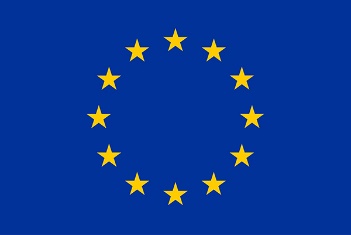 Finanziato dall’Unione europeaNextGenerationEU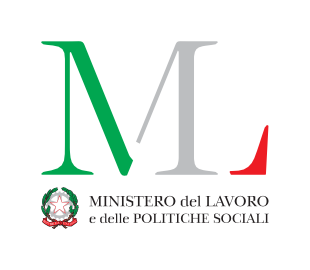 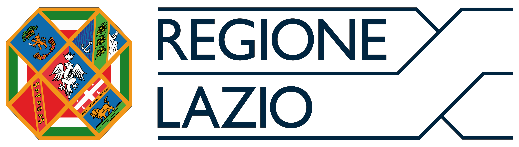 